DELO DOMAPONEDELJEK, 20. 4. 2020MATEMATIKA   MODRE NALOGENajprej preveri pravilnost nalog na strani 12, rešitve že imaš.MODRE NALOGE: (ponavljanje)1.naloga: ponovi, kako izračunamo del celote oziroma celoto, če imamo znan del                celote. Če si pozabil, moraš snov  pobrskati v 2. delu DUM.6. naloga:                           Lik se imenuje KROG.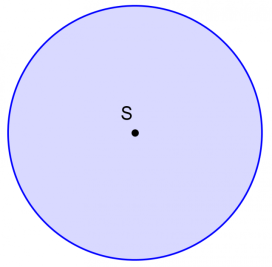 Naloge niso težke; bodi natančen pri branju in dobro razmišljaj.SLOVENŠČINA: Ponavljanje in utrjevanje snovi: NOVICADZ SLO: stran 9, 10, 11. V zadnji uri si prebral besedilo na strani 9 in dopolnil preglednico 10. naloge.Kaj si ugotovil, ko si odgovoril na navedena vprašanja:Kaj se je zgodilo?Kdo je bil udeleženec dogodka?Kdaj se je zgodil ta dogodek?Kje se je zgodil ta dogodek?Ali sta besedili iz 9. naloge novici?Sedaj pa preberi navodila 11. in 12. naloge in ju reši!V 13. nalogi imaš novo besedilo. Preberi ga in reši 14., 15. in 16. nalogo.V 16. nalogi si moral poiskati poimenovanje povzročitelja požara.         NAŠEL SI:       »kuhar«          18. letnik         fantZakaj je povzročitelj požara poimenovan na različne načinein beseda  »kuhar«   v narekovajih.   Ali je bil  deček res kuhar?Fant ni bil kuhar po poklicu.Trudimo se, da enakih besed ne ponavljamo v sosednjih povedih.Svoje odgovore lahko preveriš na povezavi (12. poglavje: Izvedel sem nekaj novega)https://www.devetletka.net/index.php?r=downloadMaterial&id=1035&file=1NIT      UČBENIK stran 69.Z jezikom okušaš stvari, ki jih ješ in piješ. Ločimo štiri različne okuse: sladko, kislo, grenko , slano.Napiši naslov, napiši besedilo v okvirčku in preriši sliko: Jezik – čutilo za okusV zvezek napiši naslov:    Jezik – čutilo za okusJezik je čutilo za okus. Okušamo štiri različne okuse: sladko, kislo, grenko in slano. LIMONA: KISLOSLADKOR: SLADKOKAKAV: GRENKOSOL: SLANO                   JEZIK 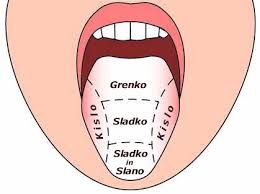 